The following questionnaire  must be filled out completely by the applicant before it can be processed.Full Name  		   E-Mail  	  Age  	   Date of Birth  	   Cell Phone  	Residence Address	City	State	Zip 	TelephoneBusiness Address	City	State	Zip 	TelephoneI have resided in the Fresno Area for   	   years, before that in   	  for   	  years. Occupation or business (last three, most recent first):Employer	Address	Business Type 	Position	YearsSend statements via: 	q Mail 	q E-mail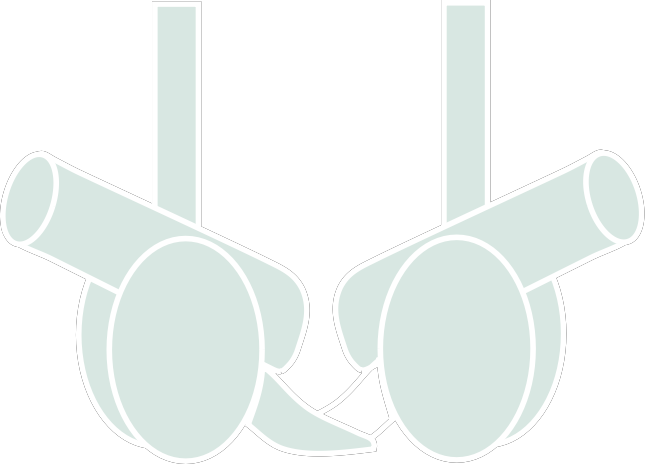 Send statements to:	q Home	q Business	I am : 	q Single	q MarriedSpouse’s Name 	Is spouse a golfer?  q Yes	q NoSpouse’s Birthdate	Spouse’s E-mailChildren (names and ages):		Spouse’s Cellphone #  		  Name   	   DOB	Name 	DOB    	 Name   	   DOB	Name 	DOB    	 Name   	   DOB	Name 	DOB    	 Please give three references (not relatives and not members of Fort Washington Golf and Country Club):Name	Address	Telephone  	Name                                                                                         Address                                                                       Telephone                                            Name                                                                                         Address                                                                       Telephone                                            Please give names of members of this Club (at least two) to whom you are personally known and who are not included on the reverse sideof this form.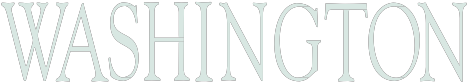 In what golf clubs, lodges, or societies have you been, or are you now, a member?Name of Organization 	AddressName of Organization 	AddressName of Organization  	   Address   	Fort Washington Golf and Country Club10272  N. Millbrook Ave. • Fresno, California 93730-3400  • (559) 434-1702   • Fax (559) 434-6160Type of Affiliation: (Please Check One)q Regular	q Regular – Firmq Installment Plan – Regular	q Installment Plan – Firmq Young Business Person	q Spousal Playing Privilegesq Social	q Junior Playing Privilegesq Social – Firm	q Associate – Firmq Non Resident  PP	q JPP LegacyI hereby apply for membership with Fort Washington Golf and Country Club as amember.I fully understand that only Regular and Regular–Firm members hold all accredited club privileges. Other type of member- ship have certain restrictions as noted in the By-Laws and Club Rules. Included among them are: Installment Payment Plan members cannot vote or hold office until all initiation fees are paid in full. Young Business Person members cannot vote or hold office until such time as they convert to Regular membership. Spousal Playing Privilege members cannot vote or hold office. Social members cannot vote or hold office. There are no golf course privileges for Social members except as prescribed in the By-Laws. Only Regular and Regular–Firm members may transfer memberships back to the club upon resigning.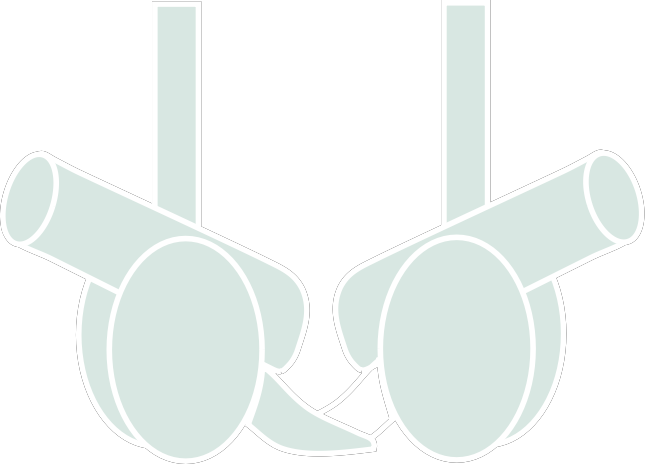 I agree to be bound  by all of the Club’s present  and future  By-Laws  and Club Rules, and by action of its Board  of Directors taken under  such By-Laws  and  Club Rules. I warrant the truth of my answers on this application.Applicant’s Signature                                                                                                 DateProposed by                                                                                                                Member NumberSignature of Regular or Regular–Firm Proprietary MemberDateProposed by 	Member NumberSignature of Regular or Regular–Firm Proprietary MemberDatePROPOSER AND SECONDER  MUST PERSONALLY SIGN THIS APPLICATION.  THEY MUST BE REGULAR OR REGULAR–FIRM MEMBERS IN GOOD STANDING AND NOT LISTED ON THE FRONT OF THIS FORM.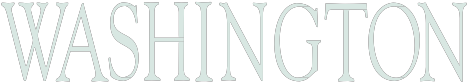 A check for $ 	must accompany this application to cover theInitiation fee $ 	and the first month’s dues	$A Credit Report may be required for the final stage to membership.Date Received:Fort Washington Golf and Country Club10272  N. Millbrook Ave. • Fresno, California 93730-3400  • (559) 434-1702   • Fax (559) 434-6160 	3/2022